Приложение 8.Фото 1. Ядрышниковы Ксения и София.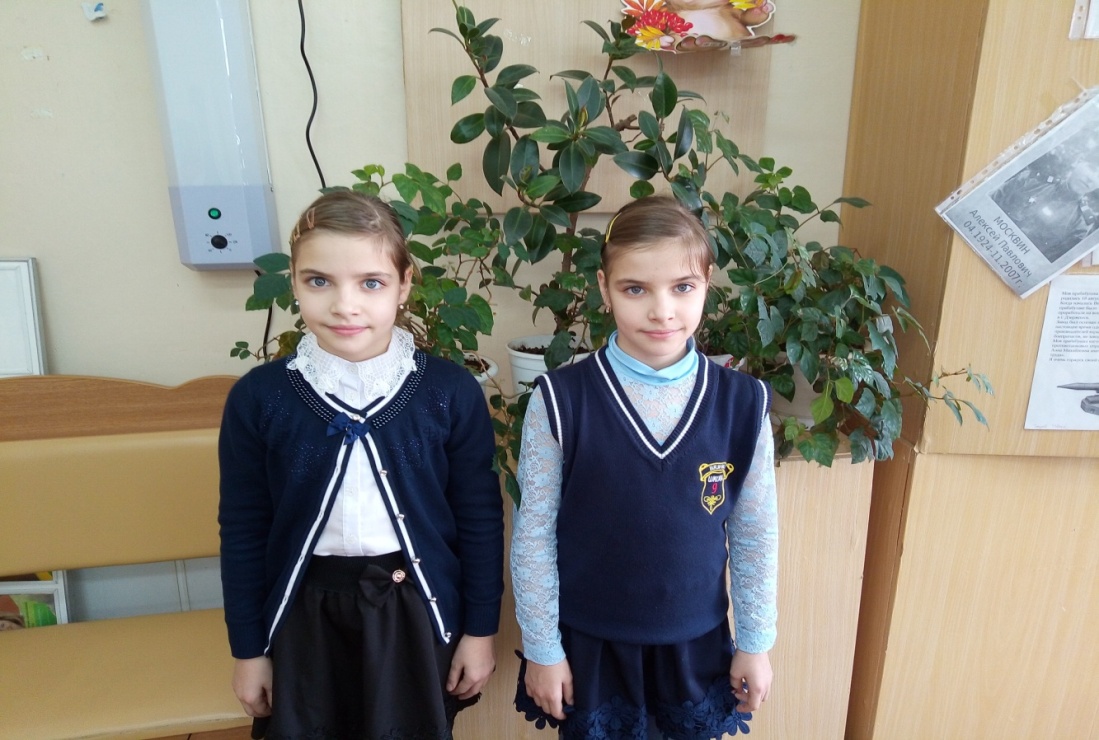 Таблица № 1 «Сравнение фенотипов Ксении и Софии Ядрышниковых»Таблица №2 «Сравнение уровня самооценки у Ксении и Софии Ядрышниковых»Таблица №3 «Сравнение вкусов и интересов  Ксении и Софии Ядрышниковых»ПризнакКсенияСофияДата рождения28.05.201028.05.2010Рост при рождении53см52смВес при рождении2,630кг2,610кгОчерёдность рождения12Рост140см140смВес27,5кг27,4кгДлина руки5151Длина ноги6868Доминирующая рукаправаяправаяВеснушкинетнетЦвет глазсерыесерыеЦвет волосрусыерусыеСтруктура волоспрямыепрямыеФорма носапрямойпрямойЛичностные качества СофияКсенияХорошийДаДаДобрыйДаДаУмный            Не знаюдаАккуратный            Не знаю ДаПослушный              ДаДаВнимательный              ДаДаВежливый               ДаДаПредпочтенияКсенияСофиялюбимый цветсинийзеленыйлюбимое имяКсения Софиялюбимое деревовишнявишнялюбимый кинофильм«Вратарь галактики»«Вратарь галактики»любимый плодананасяблоколюбимая ягодаклубникаарбузлюбимый праздникНовый годДень рождениялюбимый день неделивоскресеньевоскресеньелюбимое животноекоткот